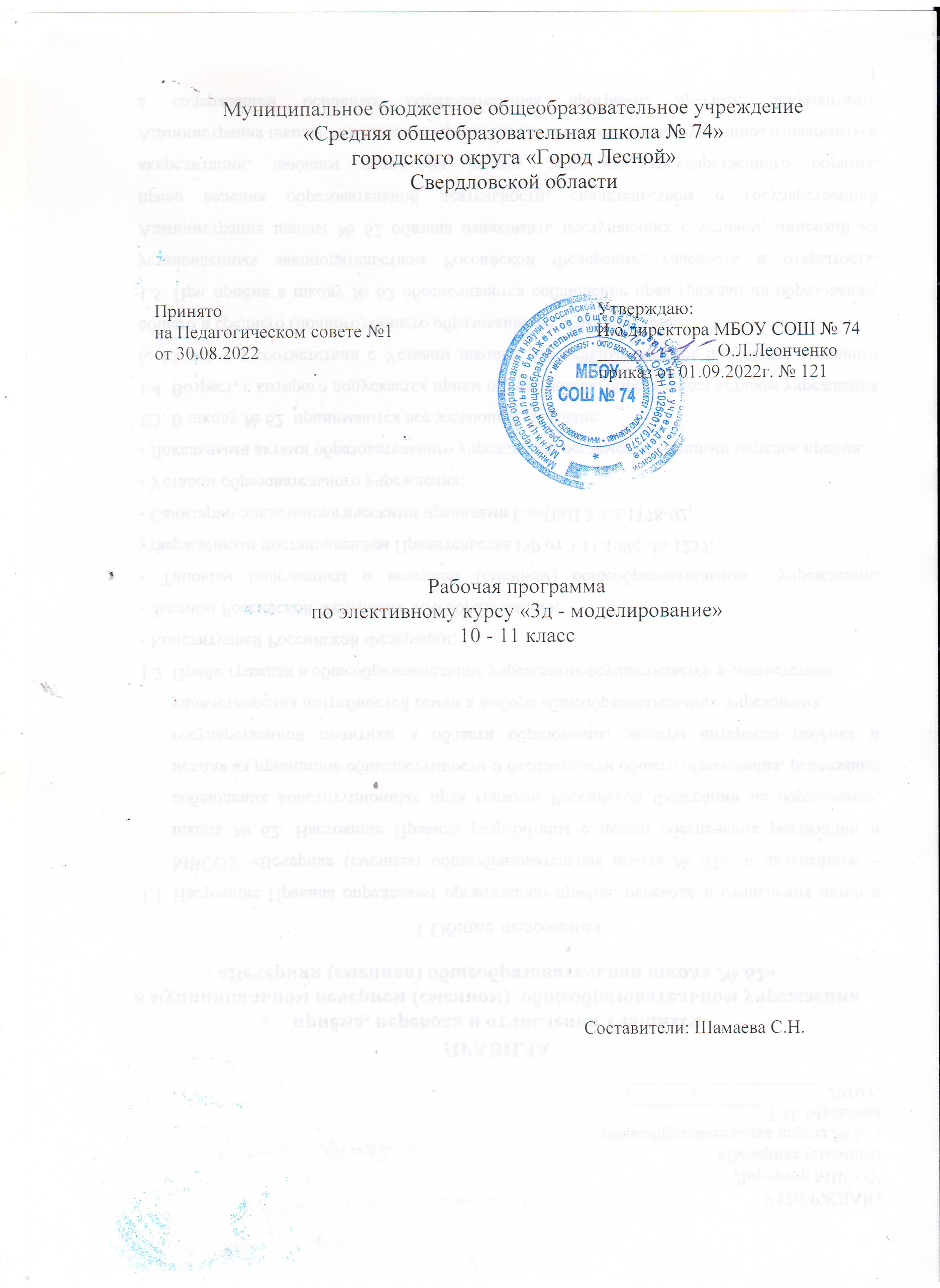 ПЛАНИРУЕМЫЕ РЕЗУЛЬТАТЫ ИЗУЧЕНИЯ УЧЕБНОГО КУРСАЛичностные результаты:формирование ответственного отношения к учению, готовности и способности, обучающихся к саморазвитию и самообразованию на основе мотивации к обучению и познанию;формирование целостного мировоззрения, соответствующего современному уровню развития науки и общественной практики;развитие осознанного и ответственного отношения к собственным поступкам при работе с графической информацией.Метапредметные результаты:умение ставить учебные цели;умение использовать внешний план для решения поставленной задачи;умение планировать свои действия в соответствии с поставленной задачей и условиями ее реализации;умение осуществлять итоговый и пошаговый контроль выполнения учебного задания по переходу информационной обучающей среды из начального состояния в конечное;умение сличать результат действий с эталоном (целью);умение вносить коррективы в действия в случае расхождения результата решения задачи с ранее поставленной целью;умение оценивать результат своей работы с помощью тестовых компьютерных программ, а также самостоятельно определять пробелы в усвоении материала курса.Планируемые предметные результаты:умение использовать терминологию моделирования;умение работать в среде графических 3D редакторов;умение создавать новые примитивные модели из имеющихся заготовок путем разгруппировки-группировки частей моделей и их модификации;умение самостоятельно определять цели своего обучения, ставить и формулировать для себя новые задачи в учёбе и познавательной деятельности, развивать мотивы и интересы своей познавательной деятельности;владение основами самоконтроля, самооценки, принятия решений и осуществления умение создавать, применять и преобразовывать графические объекты для решения учебных и творческих задач;умение осознанно использовать речевые средства в соответствии с задачей коммуникации;владение устной и письменной речьюсоздание творческих работ с элементами конструирования, базирующихся на ИКТ; безопасное и целесообразное поведение при работе с компьютерными программами.СОДЕРЖАНИЕ УЧЕБНОГО ПРЕДМЕТА1 год обученияПрограмма  SketchUpВведение. (4 часа)Инструктаж по технике безопасности. Профориентационное тестирование. Инженерные профессииИнтерфейс SketchUp (4 часа)2D и 3D. Тела, поверхности, кривые, полигоны. Практическая работа: изучение текстового меню.Интерфейс Google Sketchup. Текстовые меню: файл, редактирование, виды, камера, рисование, инструменты, окно, помощь.Практическая работа: изучение текстового меню.Базовые инструменты рисования (6 часа)Выбор, линия,  дуга, кривая, полилиния, окружность, многоугольник, от руки, ластик, палитра, группа, компонент.Практическая работа: рисование объекта с помощью базовых инструментов.Инструменты модификаций (6 часов)Перемещение, вращение, масштабирование, тяни-толкай, следуй за мной, контур. Практическая работа: рисование объекта с применением опций модификации.Инструменты камеры (2 час)Стандартные виды, вращение, панорамирование, лупа, окно увеличения, показать все, предыдущий вид, следующий вид.Практическая работа: использование инструментов камеры для навигации в сцене созданных объектов.Менеджер материалов (2 часа)Выбор, редактирование, текстура, непрозрачность.Практическая работа: использование средств менеджера материалов для визуализации созданных объектов. Построение моделей (18 часов)Группа. Выбор в быстрой последовательности. Выбор и создание группы через контекстное меню. Фиксация группы. Инфо по элементу. Редактирование внутри группы. Измерения. Инфо по модели. Единицы измерения. Строим точно. Управление инструментами рисования. Линия. Дуга. Прямоугольник. Поменять стороны поверхности. Окружность. Многоугольник. Управление фокусным расстоянием объектива. Управление инструментами модификаций. Вдавить / Вытянуть. Следуй за мной. Контур. Перемещение. Вращение. Масштабирование. Конструкционные инструменты. Рулетка. Транспортир. Оси. Строим модель в размерах.Печать 3D моделей (2 часа)Технологии 3D печати.Творческий проект (7 часа)Выполнение творческого задания в виде  мини-проекта по созданию 3D моделей в редакторе трехмерной графики  Sketchup.2 год обученияПрограмма  «КОМПАС»Введение. (2 часа)Инструктаж по технике безопасности. Профориентационное тестирование. Инженерные вузы Основные понятия и интерфейс программы «КОМПАС» (2 часа).Знакомство с программным обеспечением «Компас 3D». Инструктаж по технике безопасности. Использование компьютерной графики в различных сферах деятельности человека. Способы визуализации графической информации. Понятие векторной графики. Понятие растровой графики. Обзор графических редакторов. Панели инструментов (Стандартная, Вид, Текущее состояние). Панель Стандартная. Компактная панель. Панель свойств. Окно документа. Моделирование на плоскости (2 часа) Правила техники безопасности при работе на компьютере. Включение системы. Создание документа. Виды документов. Геометрические объекты. Настройка системных стилей точек и линий. Построение отрезка. Построение окружности, эллипса, дуги. Штриховка. Составные объекты. Фаски и скругления. Простановка размеров и обозначений. Редактирование, сдвиг, копирование, преобразование объектов. Объемные тела (2 часов)Создание объемных тел путем вытягивания, вращения фигуры эскиза.Вырезы (3 часов)Создание вырезов в теле путем вытягивания, вращения эскиза выреза.Создание моделей (3 часов)Создание 3д моделейТворческий проект (3 часа)Создание собственного проекта на основе полученных знаний.ТЕМАТИЧЕСКОЕ ПЛАНИРОВАНИЕ1 год обученияПрограмма  SketchUpВведение (4 ч)Интерфейс SketchUp (4 ч).   2D и 3D. Тела, поверхности, кривые, полигоны (2 ч.)            2.2.   Интерфейс SketchUp. Текстовое меню. Панели инструментов  (2 ч.)Базовые инструменты рисования (6 ч)3.1.   Основные инструменты. Выбор. Компонент. (2 ч.)3.2.  Ластик. Палитра (2 ч).Инструменты рисования (2 ч)Инструменты модификаций (6 ч)4.1. Инструменты: Вдавить и Вытянуть (2 ч)4.2. Инструменты: Следуй за мной, Контур (2 ч)4.3. Управление инструментами редактирования (2 ч)Инструменты камеры (2 ч)Камера. Вращение. (1 ч.)Панорамирование. Лупа (1 ч).Менеджер материалов (2 ч).      6.1.    Материалы. Палитра. Диалоговое окно.(2 ч.)Построение моделей (18 ч)Выбор и создание группы через контекстное меню (2 ч.)Редактирование внутри группы (2 ч.)Измерения. Единицы измерения (2 ч.)Управление инструментами рисования (2 ч.)Построение модели в размерах (4 ч.)Построение моделей (6 ч.)Печать 3D моделей (2 ч)8.1. Технологии 3D печати (2 ч)Творческий проект (7 ч)9.1. Выбор темы проекта (1 ч)9.2. Работа над проектом (4 ч)9.3. Обсуждение и защита проекта (2 ч)2 год обученияПрограмма  «КОМПАС»Введение. (2 ч.)Введение (1 ч.)Инженерные Вузы (1 ч.)Основные понятия и интерфейс программы «КОМПАС» (2 ч.) 2.1. Интерфейс программы «КОМПАС» (1 ч)2.2. Панели инструментов (Стандартная, Вид, Текущее состояние). (1 ч)Моделирование на плоскости (2 ч.)3.1. Геометрические объекты (1 ч)       3.2. Фаски и скругления (1 ч.)Объемные тела (2 ч.)4.1. Вытягивание (1 ч)       4.2. Вращение (1 ч.)5.    Вырезы (3 ч.)       5.1. Вырезы вытягиванием (1 ч.)       5.2. Вырезы вращением (1 ч.)       5.3. Построение вырезов (1 ч.)4. Создание моделей (3 ч.)      4.1. Создание моделей (3 ч.)5. Творческий проект (3 ч.)5.1. Работа над проектом (2 ч)5.2. Обсуждение и защита проекта (1 ч) ИТОГО: 51+17=68 ч.Календарно-тематическое планирование №урокаТемаСроки по плануСроки по фактуРезультатыРезультатыРезультатыОсновные виды учебной деятельностиФормы организации учебного процессаВиды и формы контроляД/з№урокаТемаСроки по плануСроки по фактуПредметныеЛичностные МетапредметныеОсновные виды учебной деятельностиФормы организации учебного процессаВиды и формы контроляД/з1 год обученияПрограмма  SketchUp1 год обученияПрограмма  SketchUp1 год обученияПрограмма  SketchUp1 год обученияПрограмма  SketchUp1 год обученияПрограмма  SketchUp1 год обученияПрограмма  SketchUp1 год обученияПрограмма  SketchUp1 год обученияПрограмма  SketchUp1 год обученияПрограмма  SketchUp1 год обученияПрограмма  SketchUp1 год обученияПрограмма  SketchUpВведение (4 часа)Введение (4 часа)Введение (4 часа)Введение (4 часа)Введение (4 часа)Введение (4 часа)Введение (4 часа)Введение (4 часа)Введение (4 часа)Введение (4 часа)Введение (4 часа)12Введениеумение использовать терминологию моделированияформирование ответственного отношения к учению, готовности и способности, обучающихся к саморазвитию и самообразованию на основе мотивации к обучению и познаниюумение оценивать результат своей работы с помощью тестовЗнакомство с правилами поведения и техники безопасности..Вводное занятиеТестированиеВыучить ТБ34Мир инженерных профессийумение выбора профессии, о рынке трудасоотношение своих индивидуальных особенностей с требованиями конкретной профессиисистематизация, анализ полученных данныхПрофориентационное тестированиеТестированиеТестированиеНет дом.заданияИнтерфейс SketchUp (4 часа) Интерфейс SketchUp (4 часа) Интерфейс SketchUp (4 часа) Интерфейс SketchUp (4 часа) Интерфейс SketchUp (4 часа) Интерфейс SketchUp (4 часа) Интерфейс SketchUp (4 часа) Интерфейс SketchUp (4 часа) Интерфейс SketchUp (4 часа) Интерфейс SketchUp (4 часа) 562D и 3D. Тела, поверхности, кривые, полигоны.умение использовать терминологию моделированияформирование ответственного отношения к учению, готовности и способности, обучающихся к саморазвитию и самообразованию на основе мотивации к обучению и познаниюУсвоение терминологии 3D моделированияЛекцияФронтальная проверка, устные ответыНет дом.задания78Интерфейс SketchUp. Текстовое меню. Панели инструментов  умение использовать терминологию моделированияразвитие осознанного и ответственного отношения к собственным поступкам при работе с графической информациейумение планировать свои действия в соответствии с поставленной задачей и условиями ее реализацииИзучение интерфейса SketchUp . Изучение текстового меню. Отработка действий с инструментами.Лекция, практическое занятиеПрактическая работаЗнать интерфейс SketchUpБазовые инструменты рисования (6 часов)Базовые инструменты рисования (6 часов)Базовые инструменты рисования (6 часов)Базовые инструменты рисования (6 часов)Базовые инструменты рисования (6 часов)Базовые инструменты рисования (6 часов)Базовые инструменты рисования (6 часов)Базовые инструменты рисования (6 часов)Базовые инструменты рисования (6 часов)Базовые инструменты рисования (6 часов)Базовые инструменты рисования (6 часов)910Основные инструменты. Выбор. Компонент..овладение основными навыками по построению простейших чертежей в среде 2D формирование ответственного отношения к учению, готовности и способности, обучающихся к саморазвитию и самообразованию на основе мотивации к обучению и познаниюИзучение интерфейса приложения. Отработка действий с инструментами. Рисование объекта с помощью базовых инструментов.ЛекцияФронтальная проверкаКонспект1112Инструменты рисования. Ластик. Палитраовладение основными навыками по построению простейших чертежей в среде 2D формирование ответственного отношения к учению, готовности и способности, обучающихся к саморазвитию и самообразованию на основе мотивации к обучению и познаниюИзучение интерфейса приложения. Отработка действий с инструментами. Рисование объекта с помощью базовых инструментов.ЛекцияФронтальная проверкаКонспект1314Инструменты рисования.овладение основными навыками по построению простейших чертежей в среде 2D развитие осознанного и ответственного отношения к собственным поступкам при работе с графической информациейумение планировать свои действия в соответствии с поставленной задачей и условиями ее реализацииОтработка действий с инструментами. Выполнение чертежа на плоскостиСамостоятельная работаСамостоятельная работаНет дом.заданияИнструменты модификаций (6 часов)Инструменты модификаций (6 часов)Инструменты модификаций (6 часов)Инструменты модификаций (6 часов)Инструменты модификаций (6 часов)Инструменты модификаций (6 часов)Инструменты модификаций (6 часов)Инструменты модификаций (6 часов)Инструменты модификаций (6 часов)Инструменты модификаций (6 часов)Инструменты модификаций (6 часов)1516Инструменты: Вдавить и Вытянуть овладение основными навыками по построению простейших чертежей в среде 3D моделированияформирование ответственного отношения к учению, готовности и способности, обучающихся к саморазвитию и самообразованию на основе мотивации к обучению и познаниюОтработка действий с инструментами.ЛекцияУстные ответыКонспект1718Инструменты: Следуй за мной, Контур.овладение основными навыками по построению простейших чертежей в среде 3D моделированияразвитие осознанного и ответственного отношения к собственным поступкам при работе с графической информациейумение ставить учебные цели;умение планировать свои действия в соответствии с поставленной задачей и условиями ее реализацииОтработка действий с инструментамиЛекция, практическое занятиеПрактическая работаВыучить инструменты модификаций1920Управление инструментами редактирования.овладение основными навыками по построению простейших чертежей в среде 3D моделированияразвитие осознанного и ответственного отношения к собственным поступкам при работе с графической информациейумение оценивать результат своей работы с помощью тестовИзучение приемов редактирования 3D объектовЛекция, практическое занятиеСамостоятельная работаПридумать свою модельИнструменты камеры (2 часа)Инструменты камеры (2 часа)Инструменты камеры (2 часа)Инструменты камеры (2 часа)Инструменты камеры (2 часа)Инструменты камеры (2 часа)Инструменты камеры (2 часа)Инструменты камеры (2 часа)Инструменты камеры (2 часа)Инструменты камеры (2 часа)Инструменты камеры (2 часа)2122Камера. Вращение. Панорамирование. Лупаформирование ответственного отношения к учению, готовности и способности, обучающихся к саморазвитию и самообразованию на основе мотивации к обучению и познаниюЗнакомство с режимами навигации в сцене. Отработка действий навигации в сцене.ЛекцияФронтальная проверкаКонспектМенеджер материалов (2 часа)Менеджер материалов (2 часа)Менеджер материалов (2 часа)Менеджер материалов (2 часа)Менеджер материалов (2 часа)Менеджер материалов (2 часа)Менеджер материалов (2 часа)Менеджер материалов (2 часа)Менеджер материалов (2 часа)Менеджер материалов (2 часа)Менеджер материалов (2 часа)2324Материалы. Палитра. Диалоговое окно.овладение основными навыками по использованию материаловразвитие осознанного и ответственного отношения к собственным поступкам при работе с графической информациейЗнакомство с возможностями текстурной визуализации.Лекция, практическое занятиеУстные ответы. Практическая работаНет заданияПостроение моделей (18 часов)Построение моделей (18 часов)Построение моделей (18 часов)Построение моделей (18 часов)Построение моделей (18 часов)Построение моделей (18 часов)Построение моделей (18 часов)Построение моделей (18 часов)Построение моделей (18 часов)Построение моделей (18 часов)Построение моделей (18 часов)2526Выбор и создание группы через контекстное меню.формирование ответственного отношения к учению, готовности и способности, обучающихся к саморазвитию и самообразованию на основе мотивации к обучению и познаниюумение ставить учебные цели;умение планировать свои действия в соответствии с поставленной задачей и условиями ее реализацииОтработка приемов группирования.Практическое занятиеПрактическое занятиеНет задания2728Редактирование внутри группы.освоение основным приемам и навыкам создания и редактирования чертежа с помощью инструментов 3D средыразвитие осознанного и ответственного отношения к собственным поступкам при работе с графической информациейОтработка действий редактирования внутри группы.Лекция, практическое занятиеПрактическая работаКонспект2930Измерения. Единицы измерения.развитие осознанного и ответственного отношения к собственным поступкам при работе с графической информациейОтработка приемов измерения. Изучение приемов точных построений.Практическое занятиеФронтальная проверка, практическая работаНет задания3132Управление инструментами рисования.освоение основным приемам и навыкам создания и редактирования чертежа с помощью инструментов 3D средыразвитие осознанного и ответственного отношения к собственным поступкам при работе с графической информациейИзучение приемов построения объектов сложной формы.Лекция, практическое занятиеФронтальная проверка, самостоятельная работаРеферат «Возможности SketchUp»33343536Построение модели в размерахосвоение основным приемам и навыкам создания и редактирования чертежа с помощью инструментов 3D средыформирование коммуникативной компетентности в процессе творческой  деятельностиВыполнение приемов точных построенийПрактическое занятиеСамостоятельная работаПридумать модель373839404142Построение моделейосвоение основным приемам и навыкам создания и редактирования чертежа с помощью инструментов 3D средыразвитие осознанного и ответственного отношения к собственным поступкам при работе с графической информациейумение ставить учебные цели;умение планировать свои действия в соответствии с поставленной задачей и условиями ее реализацииПостроение моделейПрактическое занятиеСамостоятельная работаНет заданияПечать 3D моделей (2 часа)Печать 3D моделей (2 часа)Печать 3D моделей (2 часа)Печать 3D моделей (2 часа)Печать 3D моделей (2 часа)Печать 3D моделей (2 часа)Печать 3D моделей (2 часа)Печать 3D моделей (2 часа)Печать 3D моделей (2 часа)Печать 3D моделей (2 часа)Печать 3D моделей (2 часа)4344Технологии 3D печати.умение печатать с помощью 3D принтера базовые элементы моделиразвитие осознанного и ответственного отношения к собственным поступкам при работе с графической информациейЗнакомство с технологиями 3d печати. Печать на 3D принтере.Лекция, практическое занятиеФронтальная проверкаРеферат «3д принтеры»Творческий проект (7 часов)Творческий проект (7 часов)Творческий проект (7 часов)Творческий проект (7 часов)Творческий проект (7 часов)Творческий проект (7 часов)Творческий проект (7 часов)Творческий проект (7 часов)Творческий проект (7 часов)Творческий проект (7 часов)Творческий проект (7 часов)45Выбор темы проектапоиск и выделение необходимой информации формирование ответственного отношения к учению, готовности и способности, обучающихся к саморазвитию и самообразованию на основе мотивации к обучению и познаниюумение ставить учебные цели;умение планировать свои действия в соответствии с поставленной задачей и условиями ее реализацииВыбор темы проекта. Подготовительные операции.ПроектРабота над проектом46474849Работа над проектомумение создавать, применять и преобразовывать графические объекты для решения учебных и творческих задачформирование коммуникативной компетентности в процессе творческой  деятельностиумение использовать знания, полученные за счет самостоятельного поиска в процессе реализации проектаРабота над проектом.ПроектРабота над проектом5051Обсуждение и защита проектаумение осознанно использовать речевые средства в соответствии с задачей коммуникацииформирование коммуникативной компетентности в процессе творческой  деятельностиумение вносить коррективы в действия в случае расхождения результата решения задачи с ранее поставленной цельюОбсуждение и защита проекта.Защита проектаЗащита проектаНет задания2 год обученияПрограмма  «КОМПАС»2 год обученияПрограмма  «КОМПАС»2 год обученияПрограмма  «КОМПАС»2 год обученияПрограмма  «КОМПАС»2 год обученияПрограмма  «КОМПАС»2 год обученияПрограмма  «КОМПАС»2 год обученияПрограмма  «КОМПАС»2 год обученияПрограмма  «КОМПАС»2 год обученияПрограмма  «КОМПАС»2 год обученияПрограмма  «КОМПАС»2 год обученияПрограмма  «КОМПАС»Введение (2 ч.)Введение (2 ч.)Введение (2 ч.)Введение (2 ч.)Введение (2 ч.)Введение (2 ч.)Введение (2 ч.)Введение (2 ч.)Введение (2 ч.)Введение (2 ч.)Введение (2 ч.)1Введение. умение использовать терминологию моделированияформирование ответственного отношения к учению, готовности и способности, обучающихся к саморазвитию и самообразованию на основе мотивации к обучению и познаниюумение оценивать результат своей работы с помощью тестовЗнакомство с правилами поведения и техники безопасности..Вводное занятиеТестированиеВыучить ТБ2Инженерные Вузыумение выбора профессии, о рынке трудасоотношение своих индивидуальных особенностей с требованиями конкретной профессиисистематизация, анализ полученных данныхПрофориентационное тестированиеТестированиеТестированиеНет дом.заданияОсновные понятия и интерфейс программы «КОМПАС» (2 часа).Основные понятия и интерфейс программы «КОМПАС» (2 часа).Основные понятия и интерфейс программы «КОМПАС» (2 часа).Основные понятия и интерфейс программы «КОМПАС» (2 часа).Основные понятия и интерфейс программы «КОМПАС» (2 часа).Основные понятия и интерфейс программы «КОМПАС» (2 часа).Основные понятия и интерфейс программы «КОМПАС» (2 часа).Основные понятия и интерфейс программы «КОМПАС» (2 часа).Основные понятия и интерфейс программы «КОМПАС» (2 часа).Основные понятия и интерфейс программы «КОМПАС» (2 часа).Основные понятия и интерфейс программы «КОМПАС» (2 часа).3Интерфейс программы «КОМПАС» умение использовать терминологию моделированияформирование ответственного отношения к учению, готовности и способности, обучающихся к саморазвитию и самообразованию на основе мотивации к обучению и познаниюЗнакомство с программным обеспечением «Компас 3D». Инструктаж по технике безопасности. Лекция, Фронтальная проверкаЗнать интерфейс программы «КОМПАС» 4Панели инструментов (Стандартная, Вид, Текущее состояние).умение использовать терминологию моделированияразвитие осознанного и ответственного отношения к собственным поступкам при работе с графической информациейИзучение интерфейса программы «КОМПАС» . Отработка действий с инструментами.Лекция, практическое занятиеПрактическая работаКонспектМоделирование на плоскости (2 часа) Моделирование на плоскости (2 часа) Моделирование на плоскости (2 часа) Моделирование на плоскости (2 часа) Моделирование на плоскости (2 часа) Моделирование на плоскости (2 часа) Моделирование на плоскости (2 часа) Моделирование на плоскости (2 часа) Моделирование на плоскости (2 часа) Моделирование на плоскости (2 часа) Моделирование на плоскости (2 часа) 5Геометрические объекты.овладение основными навыками по построению простейших чертежей в среде 2D формирование ответственного отношения к учению, готовности и способности, обучающихся к саморазвитию и самообразованию на основе мотивации к обучению и познаниюПостроение отрезка. Построение окружности, эллипса, дуги.Лекция, практическое занятиеФронтальная проверкаНет задания6Фаски и скругленияовладение основными навыками по построению простейших чертежей в среде 2D развитие осознанного и ответственного отношения к собственным поступкам при работе с графической информациейумение планировать свои действия в соответствии с поставленной задачей и условиями ее реализацииПостроение фасок и скругленийЛекция, практическое занятиеПрактическая работаКонспектОбъемные тела (2 часа)Объемные тела (2 часа)Объемные тела (2 часа)Объемные тела (2 часа)Объемные тела (2 часа)Объемные тела (2 часа)Объемные тела (2 часа)Объемные тела (2 часа)Объемные тела (2 часа)Объемные тела (2 часа)Объемные тела (2 часа)7Вытягиваниеосвоение основным приемам и навыкам создания и редактирования чертежа с помощью инструментов 3D средыформирование ответственного отношения к учению, готовности и способности, обучающихся к саморазвитию и самообразованию на основе мотивации к обучению и познаниюумение использовать полученные знанияСоздание объемных тел путем вытягивания фигуры эскиза.ЛекцияФронтальная проверка, устные ответыКонспект8Вращениеосвоение основным приемам и навыкам создания и редактирования чертежа с помощью инструментов 3D средыформирование ответственного отношения к учению, готовности и способности, обучающихся к саморазвитию и самообразованию на основе мотивации к обучению и познаниюумение использовать полученные знанияСоздание объемных тел путем вытягивания фигуры эскиза.ЛекцияФронтальная проверка, устные ответыКонспектВырезы (3 часа)Вырезы (3 часа)Вырезы (3 часа)Вырезы (3 часа)Вырезы (3 часа)Вырезы (3 часа)Вырезы (3 часа)Вырезы (3 часа)Вырезы (3 часа)Вырезы (3 часа)Вырезы (3 часа)9Вырезы вытягиваниемосвоение основным приемам и навыкам создания и редактирования чертежа с помощью инструментов 3D средыформирование ответственного отношения к учению, готовности и способности, обучающихся к саморазвитию и самообразованию на основе мотивации к обучению и познаниюумение использовать полученные знанияСоздание вырезов в теле путем вытягивания эскиза выреза.Практическая работаФронтальная проверка, устные ответыКонспект10Вырезы вращениемосвоение основным приемам и навыкам создания и редактирования чертежа с помощью инструментов 3D средыформирование ответственного отношения к учению, готовности и способности, обучающихся к саморазвитию и самообразованию на основе мотивации к обучению и познаниюумение использовать полученные знанияСоздание вырезов в теле путем вращения эскиза вырезаФронтальная проверка, устные ответыСамостоятельная работаНет дом. задания11Построение вырезовосвоение основным приемам и навыкам создания и редактирования чертежа с помощью инструментов 3D средыформирование ответственного отношения к учению, готовности и способности, обучающихся к саморазвитию и самообразованию на основе мотивации к обучению и познаниюумение использовать полученные знанияСоздание вырезов в теле путем вытягивания, вращения эскиза вырезаПрактическая работаСамостоятельная работаНет дом. заданияСоздание моделей (3 часа)Создание моделей (3 часа)Создание моделей (3 часа)Создание моделей (3 часа)Создание моделей (3 часа)Создание моделей (3 часа)Создание моделей (3 часа)Создание моделей (3 часа)Создание моделей (3 часа)Создание моделей (3 часа)Создание моделей (3 часа)12Создание 3д моделейосвоение основным приемам и навыкам создания и редактирования чертежа с помощью инструментов 3D средыформирование коммуникативной компетентности в процессе творческой  деятельностиумение ставить учебные цели;умение планировать свои действия в соответствии с поставленной задачей и условиями ее реализацииИзучение приемов построения 3D объектовПрактическая работаПрактическая работаНет дом. задания13Создание 3д моделейосвоение основным приемам и навыкам создания и редактирования чертежа с помощью инструментов 3D средыформирование коммуникативной компетентности в процессе творческой  деятельностиумение ставить учебные цели;умение планировать свои действия в соответствии с поставленной задачей и условиями ее реализацииИзучение приемов построения 3D объектовПрактическая работаСамостоятельная работаНет дом. задания14Создание 3д моделейосвоение основным приемам и навыкам создания и редактирования чертежа с помощью инструментов 3D средыформирование коммуникативной компетентности в процессе творческой  деятельностиумение ставить учебные цели;умение планировать свои действия в соответствии с поставленной задачей и условиями ее реализацииИзучение приемов построения 3D объектовПрактическая работаСамостоятельная работаНет дом. заданияТворческий проект (3 часов)Творческий проект (3 часов)Творческий проект (3 часов)Творческий проект (3 часов)Творческий проект (3 часов)Творческий проект (3 часов)Творческий проект (3 часов)Творческий проект (3 часов)Творческий проект (3 часов)Творческий проект (3 часов)Творческий проект (3 часов)15Работа над проектомпоиск и выделение необходимой информации формирование ответственного отношения к учению, готовности и способности, обучающихся к саморазвитию и самообразованию на основе мотивации к обучению и познаниюумение ставить учебные цели;умение планировать свои действия в соответствии с поставленной задачей и условиями ее реализацииВыбор темы проекта. Подготовительные операции.ПроектРабота над проектом16Работа над проектомумение создавать, применять и преобразовывать графические объекты для решения учебных и творческих задачформирование коммуникативной компетентности в процессе творческой  деятельностиумение использовать знания, полученные за счет самостоятельного поиска в процессе реализации проектаРабота над проектом.ПроектРабота над проектом17Обсуждение и защита проектаумение осознанно использовать речевые средства в соответствии с задачей коммуникацииформирование коммуникативной компетентности в процессе творческой  деятельностиумение вносить коррективы в действия в случае расхождения результата решения задачи с ранее поставленной цельюОбсуждение и защита проекта.Защита проектаЗащита проектаНет задания